                   Colegio  Américo Vespucio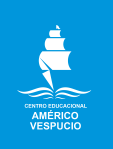                   Segundo Medio Educación Tecnológica                 IALA / 2020PAUTA EDUCACIÓN TECNOLÓGICASegundo medio Unidad Didáctica: Oportunidades y desafíos de la tecnología en la actualidad.Objetivos de Aprendizaje: Evaluar críticamente cómo las innovaciones tecnológicas actuales afectan a la sociedad y al ambiente, considerando criterios éticos, ambientales y sociales.Actividad: Mediante aplicación “Canvas”, realizar infografía de acuerdo a la siguiente pauta.Nombre: Nombre: Apellido Paterno:Apellido Paterno:Apellido Paterno:Apellido materno:Apellido materno:Puntaje total: 20 pts.Puntaje obtenido:Fecha: Agosto.Fecha: Agosto.Nota:Evaluación diferenciada:  SI                   NO 	   Evaluación diferenciada:  SI                   NO 	   Firma docente:CRITERIOS LOGRADOMEDIANAMENTE LOGRADONO LOGRADO PUNTAJEI. Desarrollo temática Desarrolla infografía de acuerdo a temática abordada: contaminación en Chile. (2 pts. por tema: total 10 pts.)Descripción lugar CausasConsecuencias Responsables de dicha contaminación y que medidas se han tomadoPosibles solucionesDesarrolla de forma incompleta la pauta. No cuenta con la información requerida con respecto al tema abordado.. (0 pts)II. Diseño y composición infografía.Trabajo ordenado, organizado visualmente está relacionado con temática, incluye elementos gráficos o imágenes. (4 pts.)Visualmente no incorpora de manera precisa elementos gráficos o imágenes.(2 pts.)No incluye elementos gráficos o imágenes, se presenta desordenado e incoherente. 0 pts)III.-formato presentación  El trabajo respeta el formato solicitado: canvaa. Adjunta trabajo en pdf  (2 pts.)El trabajo entregado responde parcialmente a lo solicitado. (2 pts)El trabajo entregado no respeta el formato. (0 pts)IV.- Demuestra originalidad en su trabajoSu trabajo demuestra gran originalidad, las ideas son novedosas, refleja entendimiento del tema. (2pts)Su trabajo demuestra originalidad. Las ideas son imaginativas. (1pt)Su trabajo demuestra poca o nula originalidad. Su trabajo presenta notoria similitud con la de sus compañeros. (0 pts)V.- Respeta los tiempos acordados.Presenta su trabajo  en la fecha acordada. (2pts)Presenta su trabajo fuera del plazo acordado, sin justificación. (1 pt)No presenta su trabajo en la siguiente clase a la atrasada. (0 pts)